АТРИБУЦИЯ РУКОПИСИ СТАТЬИ ИЗ ФОНДА ЭКСПОЗИЦИИ ПОСВЯЩЕННОЙ СЕМЬЕ ПАВЛОВСКИХВведениеНа территории Воронежской области можно встретить многие виды растений лесостепной и степной зоны. Но их естественную среду обитания нарушает хозяйственная деятельность человека – рост городов, прокладка коммуникаций, распашка полей, выпас скота, создание мусорных полигонов и несанкционированных свалок – всё это ведёт к исчезновению видового разнообразия флоры нашего региона. Места обитания растений стремительно сокращаются, поэтому многие из них занесены в Красную книгу Воронежской области и России.  При учёте растений возникает проблема их поиска, т.к. многие из них находятся в труднодоступных участках, туда невозможно подъехать на транспортном средстве. Для их обнаружения необходимо проходить большие расстояния, что сопряжено с определёнными сложностями, соблюдениями правилами техники безопасности. Но исследования в данном направлении имеют важное научное значение с точки зрения   общего флористического мониторинга регионального уровня.  Исследования проводились в два этапа: весенний – в конце марта, и летний: - в середине июня и июля 2020 года, в 3 - х районах Воронежской области – Поворинском, Грибановском и Борисоглебском. [3].  Весна в этом году была очень ранняя, тёплая, с температурными аномалиями. Снега зимой и ранней весной было очень мало - в лесу и на степных участках уже с середины марта снег отсутствовал.  Поэтому многие растения зацвели раньше срока.   Учет растений, на тех территориях Поворинского (село Самодуровка) и Борисоглебского районов, которые были обследованы, проводился впервые. Собранные полевые материалы имеют не только оперативный характер, но и являются новыми источниками информации о разнообразии флоры юго–восточной части области.   Практическая значимость исследований в том, что материалы, собранные в процессе работы и размещённые на платформе «iNaturalist» могут служить в качестве наглядной информации о видовом разнообразии растений нашей малой Родины. Платформа «iNaturalist» создана для того, чтобы отслеживать разные растения и определять стоит их охранять или нет.  Это будет способствовать популяризации экологических знаний среди населения и его понимания бережного отношения к природным богатствам.Проведение учёта местообитаний сохранившихся видов, сегодня, является актуальной задачей, т.к. их наличие   ещё даёт возможность предпринять меры, для сохранения генофонда аборигенной флоры Черноземья. В настоящее время этой проблемой занимается факультет географии, геоэкологии и туризма Воронежского государственного университета.Цель исследования - изучить разнообразие растений на юго-востоке Воронежской области с помощью платформы «iNaturalist».Задачи исследования:Изучить географические карты юго-востока Воронежской области;Провести рекогносцировку местности;Определить состояние погоды;Определить видовой состав растений на участке исследований, провести фотографирование растений и определить координаты их нахождения на местности;Разместить информацию о растениях на платформе «iNaturalist»..Методы исследованияИзучение карт проходило в камеральных и полевых условиях. В процессе изучения топографических карт, в частности Google (https://www.google.ru/maps), разрабатывался транспортный маршрут (автодороги, полевые дороги и места остановок) и пеший маршрут. В качестве места исследования выбирались участки, имеющие минимальную антропогенную нагрузку;Рекогносцировка местности проходила на месте исследования. Определялся общий район обследования территории, намечался маршрут исходя из особенности ландшафта местности;Состояние погоды определялось по учебному пособию (Герасимова, 2009), включало в себя температуру, влажность, облачность и т.д. [2].; Определение видового состава растений на участке проходило маршрутно-визуальным методом, с использованием определителя растений (Маевский, 2006), приложения на смартфоне «iNaturalist» и электронных определителей [1,4]. Также осуществлялась консультация специалистов – геоботаников во время полевого выезда и в онлайн режиме. Определение фенофазы растений и внесения в таблицу делалось по (Дунаеву, 1999) Фотографирование делалось всех деталей ландшафта (общие снимки) – панорамные снимки и макросъемка растений проводилась на фотоаппарат Nikon D3400.В процессе прохождения по маршруту делались остановки, на которых GPS навигатором определялось географическое положение, и составлялся абрис (план-схема) участка; Для размещения информации о растениях на платформе «iNaturalist» требуется иметь одно или несколько качественных фото растения, а также точные координаты его местообитания. Снимок загружается на сайт «iNaturalist», дальше вводится дата и время, отмечается местоположение этого растения на карте. После чего сайт загружает список похожих растений, из которого нужно выбрать то, которое в наибольшей степени имеет внешние признаки растения, которое было обнаружено во время полевых исследований.Результаты исследованияПроведены исследования на 4 маршрутах (М1, М2, М3, М4). Табл. 1.Таблица 1.Маршруты исследованийСоставлены карты маршрутов исследований, отмечены остановки. Рис. 1. (а, б, в, г) а) 	б) 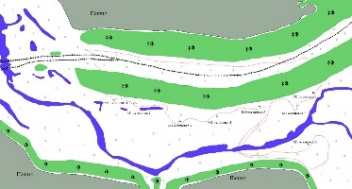 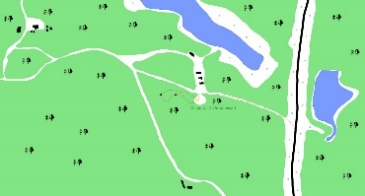 в) 	г) 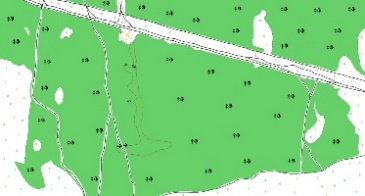 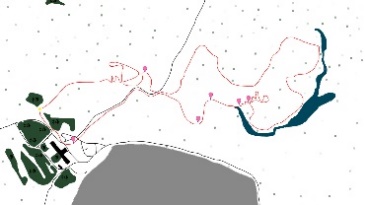 Рис. 1. Топографические карты районов исследования: а) М1(Поворинский район, март 2020); б) М2 (Борисоглебский район, март 2020) в) М3 (Борисоглебский городской округ, июнь 2020); г) М4 (Борисоглебский район, июль 2020)Определено состояние погоды. Табл. 2Таблица 2.Состояние погоды на время исследований4. Определён основной состав растений и фенофаза:М1, ост 1-7. Гусиный лук (Gagea) , Крупка (Drába)  , Ковыль перистый (Stípa pennáta) , Веснянка весенняя (Erophila verna) , Фиалка (Víola) , Астрагал украинский (Astragalus ucrainicus) , Полынь (Artemisia)  (Всего 7 видов) 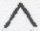 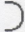 М2, ост. 1. Проле́ска (Scílla) , Ирис безлистный (Iris aphylla) . (Всего 2 вида). М3, ост. 1.   Вероника Дубравная (Veronica chamaedrys) , Ирис Безлистный (Iris aphylla) , Фиалка Полевая (Viola arvensis) , Купена Душистая (Polygonatum odoratum) , Гвоздика Травянка (Dianthus deltoides) , Звездчатка Злаковая (Stellaria graminea) , Вероника Дубравная (Veronica chamaedrys) , Лютик (Род Ranunculus) , Земляника Лесная (Fragaria vesca) , Лапчатка Серебристая (Potentilla argentea) , Воловик Лекарственный (Anchusa officinalis) , Щавель Воробьиный (Rumex acetosella) , Anchusa ochroleuca , Живучка Женевская (Ajuga genevensis) , Ландыш Майский (Convallaria majalis) , Фиалка Полевая (Viola arvensis) , Клевер Альпийский (Trifolium alpestre) , Очитник Наибольший (Hylotelephium maximum) , Ракитник Русский (Chamaecytisus ruthenicus) , Клевер Средний (Trifolium medium) , Ковыль Перистый (Stipa pennata) , Пупавка Русская (Anthemis ruthenica)  , Смолка Обыкновенная (Viscaria vulgaris) , Звездчатка Злаковая (Stellaria graminea) , Лютик Ползучий (Ranunculus repens) , Клевер Ползучий (Trifolium repens) , Кирказон Ломоносовидный (Aristolochia clematitis) , Незабудка Мелкоцветковая (Myosotis micrantha) , Пижма (Род Tanacetum) , Ирис Жёлтый (Iris pseudacorus) , Одуванчик Лекарственный (Taraxacum officinale) , Нонея Тёмно-Бурая (Nonea pulla) , Чесночница Черешчатая (Alliaria petiolata) , Икотник Серо-Зелёный (Berteroa incana) , Ястребиночка (Род Pilosella) , Смолка Обыкновенная (Viscaria vulgaris) . (Всего 37 видов).М4, ост. 1 Чертополох Колючий (Carduus acanthoides) , Василёк (Род Centaurea) , Астровые (Подсемейство Asteroideae) , Мордовник Обыкновенный (Echinops ritro) , Якобея (Jacobaea) , Бодяк Мелкопильчатый (Cirsium serrulatum) . (Всего 6 видов).  В процессе исследования сделаны фотографии растений и ландшафтов - панорамные снимки: М1 - 7 фот.; М2 -  2 фот.; М3 - 37 фот.; М4 - 6 фот.. Всего 52 фотографии. 5. Размещено на платформе «iNaturalist» 52 фотографии растений (одно растение – одна фотография), из которых 47 имеют исследовательский статус (определены верно) и  5 растений не определены. Выводы Топографические карты районов стали основанием для выбора наиболее оптимальных автотранспортных маршрутов до места проведения исследований. Топографические карты разных лет, в том числе автодорог в ряде случаев не соответствует действительности Современные Google карты помогли получить оперативную информацию о транспортных магистралях и состоянии местности, на которых проводились исследования.Рекогносцировочное обследование всех участков показало, что повсеместно в независимости от населённых пунктов и дорог участки имеют разную степень антропогенного воздействия: замусоренность территории, палы, последствия выпаса скота, частичная распашка. Растения, находящиеся на таких участках, имеют риски быть уничтоженным, вследствие деятельности человека.Во время проведения исследований, погода, в основном, была близка к соответственной норме. Но март был аномально тёплый, а июньская погода соответствовала нормам 220С - 250С. Во время проведения исследований экстремальных погодных явлений не наблюдалось.Видовой состав растений на 4 маршрутах показал, что в труднодоступных участках и неудобных для распашки землях встречается большое видовое разнообразие растений, в том числе занесённых в Красную книгу Воронежской области. Особым разнообразием отличился Юго-восточный маршрут исследований на окраине города Борисоглебска. Размещение информации на платформе «iNaturalist» даёт наглядное представление о местообитаниях растений юго-востока Воронежской области, о видовом разнообразии и расширяет общую картину о флористическом богатстве нашей малой Родины.ЗаключениеДанные исследования, рассчитанные на долговременную основу с использование более обширной базы данных, т.к. в 2020 году в связи с карантинными ограничениями в передвижении и самоизоляции не было возможности сделать большего количества полевых исследований.Список литературы1. Определение морфологических характеристик растений [Электронный ресурс]. – Режим доступа: https://ru.wikipedia.org/wiki - 21.03.2020.-10.06.2020 2. Определение погоды [Электронный ресурс]. – Режим доступа: https://goodmeteo.ru/ - 01.08.2020.-10.08.2020 3. Определение районов Воронежской области [Электронный ресурс]. – Режим доступа:  http://istmat.info/node/45134 - 01.08.20204. Определение растений [Электронный ресурс]. – Режим доступа: https://www.inaturalist.org/home - 21.03.2020.-10.08.2020М121.03.2020Поворинский районБорисоглебск – (Поворинский район) село Самодуровка, трасса: М6 «Каспий». Не доезжая 300 м до населённого пункта. Протяжён -ность 43 км.  Маршрут обследования составил 6-8 км по периметру балки на севере от села Самодуровка.Степьост. 1. Высота 120 м, 51°11′58″ с.ш. 42°24′45″ в.д. Южная часть балки, правый склон, вдоль которого проходит лесополоса. Травяная растительность представлена - 2-5см. ост. 2. Высота 105 м. 51°11′385″ с.ш 42°23′675″ в.д. Южная часть балки, правый склон. Недалеко проходит лесополоса. Травяная растительность представлена 0.5 – 2 см. ост. 3. Высота 108м. 51°11′796″ с.ш. 42°24′563″ в.д. Южная часть балки, правый склон, на правом берегу ручья травянистая растительность составляла 4-7 см. В 100 м виднелась лесополоса. ост. 4. Высота 114 м. 51°12′007″ с.ш.  42°25′170″ в.д. Северная часть балки, левый склон вдоль которого проходит лесополоса, рядом расположен ручей. Травянистая растительность составляла 1-2 см. Были многочисленные кустарники. ост. 5. Высота 125 м. 51°11′945″ с.ш.  42°27′916″ в.д. Южная часть балки, правый склон, расположенный около просёлочной дороги. Травянистая растительность составляла 3-5 см. ост. 6. Высота 122м. 51°11′819″ с.ш.  42°27′484″ в.д. Южная часть балки, правый склон, на солнечном открытом песчаном участке, недалеко от обочины дороги. Травянистый покров составлял 1-3 см. Кустарников и деревьев не имелось. ост. 7. Высота 121м. 51°11′862″ с.ш. 42°27′359″ в.д. В Южной части балки, на правом склоне между просёлочной дорогой и лесополосой на солнечном месте Травянистый покров составлял 3 – 6 см.М221.03.2020Грибановский районБорисоглебск – (Грибановский район) туристическая база «Черкасский затон» Протяжённость 23 км.  Маршрут обследования составил 200 м по периметру леса у Черкасского затона.Лесост. 1. Высота 97м. 51°19′740″ с.ш. 42°01′528″ в.д. Туристической база «Черкасский затон» расположена в 16 км от г. Борисоглебска на берегу реки Хопёр. Это часть Теллермановской дубравы, где растут: берёза, липа, клён остролистный, осина, ель, ясень обыкновенный, дуб. Хвойная подстилка составляла, примерно 3 см.М3 23.05.2020Борисоглебский район– (Борисоглебский городской округ) составил 3-4 км от дома №16 Юго-восточного микрорайона города Борисоглебск до самой нижней точкиЛесост. 1. Высота 108м. 51°20′09″ с.ш. 42°08′25″ в.д. «Лыжная трасса» расположена в 1 км от г. Борисоглебск. Это часть хвойного леса. Травяной растительности представлено не было. Хвойная подстилка составляла 2-3 см.М425.07.2020Борисоглебский районБорисоглебск – (Борисоглебский городской округ) село Горелка, трасса Р298, проехав 400 м от населённого пункта. Протяжённость 41 км. Пеший маршрут составил 1,5 км по периметру оврага на севере от села Горелка.Степьост. 1. Высота 90 м, 51°25′18″ с. ш. 42°39′03″ в. д. Северная часть оврага, занесённого пеплом, правый склон. Травяная растительность представлена – 4-6 см. Рядом расположен ручей. Имелось несколько деревьев.№ маршрутаДатаСостояние погодыМ121.03.2020М1. Дата – 21.03.2020 Время 10.00 час. Температура воздуха в Поворинском районе на границе с Волгоградской областью примерно с 10:00 до 14:00 12, безоблачно, осадков не имелось, направление - западное, сила ветра – 2 балла (3 м/с) М221.03.2020М2. Дата 21.03.2020 Время 15.30 час. В Борисоглебском районе с 15:00 до 17:00 температура воздуха была 10, незначительная облачность, имелись перистые облака, направление ветра - западное, сила ветра – 3 балла (4 м/c) М323.05.2020М3. Дата – 23.05.2020 Время 16.00 час. Температура воздуха в Борисоглебском районе с 15:00 до 17:00 была 18, средняя облачность, кучевые облака, направление ветра - восточное, сила ветра – 2 балла (2 м/с) М425.07.2020М4. Дата – 25.07.2020. Время 11.00 час. Температура воздуха в Борисоглебском районе примерно с 11:00 до 14:00 +23°, незначительная облачность, осадков не имелось, направление – северо-западное, сила ветра – 2 балла (2,5 м/с) 